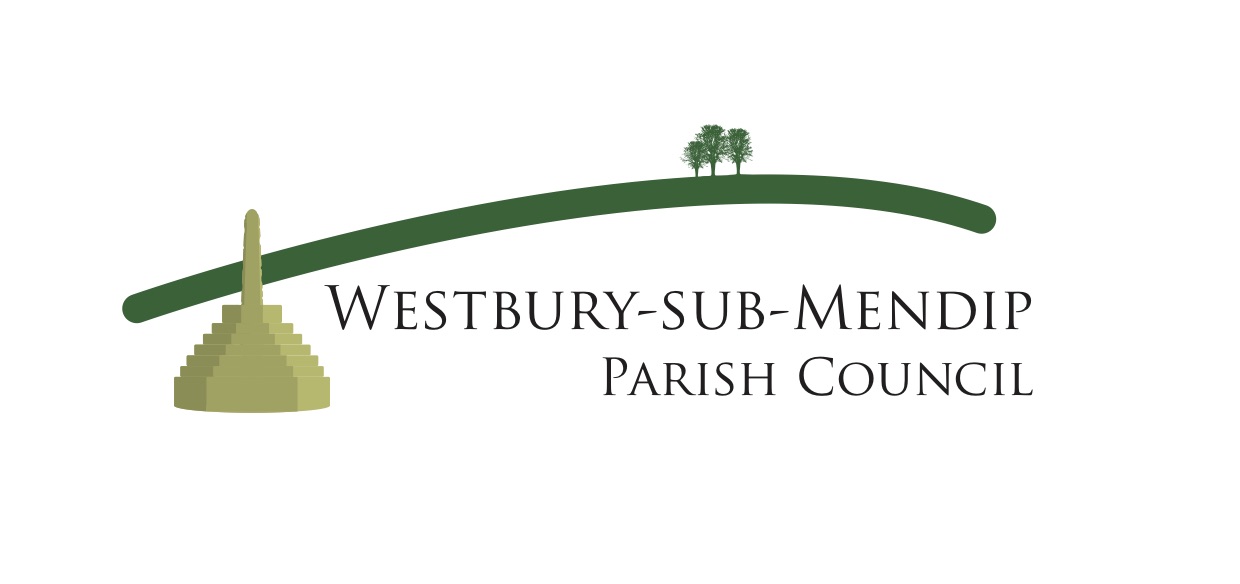 NOTICE OF VACANCY IN OFFICE OF 
PARISH COUNCILLORNOTICE IS HEREBY GIVEN that as PETER BRIGHT has resigned, a casual vacancy has arisen in the office of Councillor for the Parish of Westbury-sub-Mendip. If, within 14 days* after the date of this notice, a request for an election to fill the said vacancy is made in writing to the Returning Officer, Mendip District Council, Cannards Grave Road, Shepton Mallet, BA4 5BT by TEN  (10) electors for the said Parish, an election will be held to fill the said vacancy, otherwise the vacancy will be filled by the Parish Council by co-option. It should be noted that, if an election is requested, a poll cannot currently take place until 6 May 2021 as a result of the Local Government and Police and Crime Commissioner (Coronavirus) (Postponement of Elections and Referendums) (England and Wales) Regulations 2020 and the Coronavirus Act 2020.Signed: Chris Harris, Clerk to the Parish CouncilDated : 		17th  June 2020 * In computing any period of time for this purpose the following must be disregarded:a Saturday or Sunday, Christmas Eve, Christmas Day, Good Friday or a bank holiday, or a day appointed for public thanksgiving or mourning 